SRI BALAJI VIDYAPEETH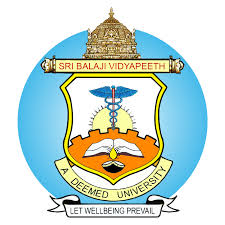 (Deemed University)Accredited by NAAC with ‘A++’ GradePillaiyarkuppam, Puducherry – 607 402Minutes of the XX Research Advisory Committee meetingName of the Scholar:…………………………………UIN…………………………………….Number of RAC conducted:…………………………………Date of RAC conducted…………………Time…………….Title of the Thesis………………………………………………………………………..Work Place of the Ph.D. Scholar……………………………..PREVIOUS RAC DATE AND DETAILS OF SUGGESTIONS/RECOMMENDATIONS MADE AND COMPLIANCE MEASURES CARRIED OUT BY THE CANDIDATE SHOULD BE LISTED: (not applicable for 1st RAC minutes)PRESENT RAC – DETAILS OF SUGGESTIONS/RECOMMENDATIONS:  A brief summary of the work presented (not exceeding 250 words) to be enclosed.Bank Details:(Maximum five RAC Members only)RAC Committee Guide Name:			SignatureCo-Guide Name:		Signature(Internal/External)External Expert1 Name:	SignatureInternal / External Subject Expert2 Name:	SignatureNote: *Approval of RAC committee members via email is also accepted, However Digital/scanned signature not accepted*Both the Guide & scholar should be physically present during the RAC meeting in SBV campus / SBV Chennai campusSuggestions by RACCompliance by the Scholar1.1.2.2.3.3.4.4.DesignationNameBank NameAccount NumberBranch NameIFSC CodeAmount(Official Use only)GuideCo-Guide for Part time External ScholarsCo-Guide for Part time Internal ScholarsExternal Subject Expert – IExternalSubject Expert – II(if applicable)Internal Subject Expert(if applicable)Observer Name